CENTRO DE EDUCAÇÃO INFANTIL “PINGO DE OURO”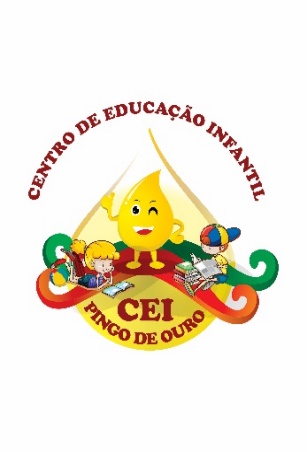 CAMPINA DA ALEGRIA / VARGEM BONITA SCRUA CEREJEIRA S/N FONE: 49-3456-13-67EMAIL – ceipingodeouro@yahoo.comPROFESSORA: ELISANDRA CARVALHO DA SILVAALUNO:SEMANA: 14 A 18 DE SETEMBRO DE 2020                     OLÁ MEUS PEQUENOS, BOM DIA FAMÍLIA TUDO BEM COM VOCÊS? ESPERO QUE TODOS ESTEJAM MUITO BEM!AQUI ESTÃO AS ATIVIDADES PARA QUE VOCÊS REALIZEM DURANTE ESTÁ SEMANA. ATIVIDADES IMPORTANTES PARA QUE DESENVOLVAM A COORDENAÇÃO MOTORA FINA, APRENDAM UM POUQUINHO SOBRE GRÁFICOS E RECONHEÇAM AS LETRAS DO ALFABETO...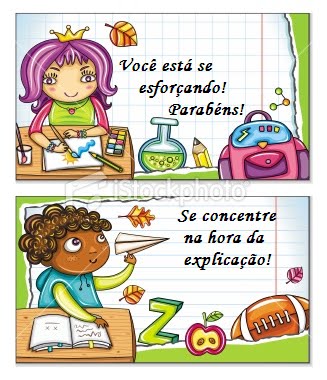 PAI E MÃE LEMBREM QUE SEU FILHO PRECISA DE SUA AJUDA PARA REALIZAREM AS ATIVIDADES, NÃO DEIXEM QUE FAÇAM DE QUALQUER JEITO E COM PREÇA, MOSTREM QUE É IMPORTANTE FAZER AS ATIVIDADES COM CALMA, COM TEMPO PARA QUE SAIM BEM FEITAS E REALMENTE APRENDAM.                                                                                                  CONTO COM VOCÊS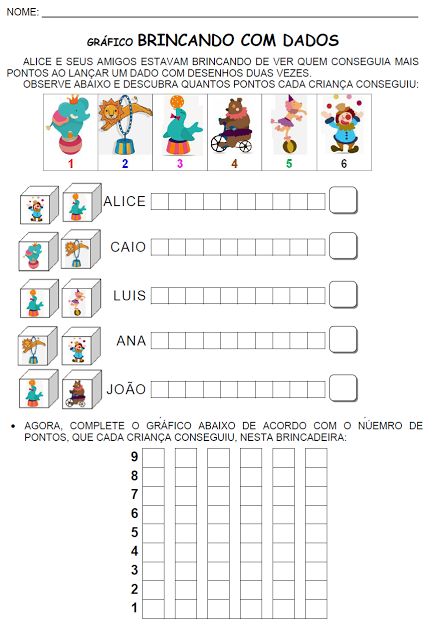 AGORA VAMOS APRENDER A FAZER A LETRA D DE DEDO 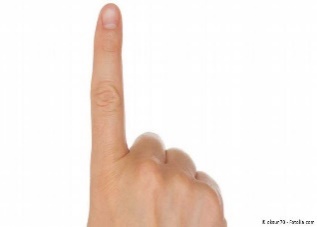 USE SUA CRIATIVIDADE PARA COLORIR A PRIMEIRA LETRA D, A SEGUNDA LETRA TERÁ QUE LIGAR OS PONTINHOS COM GIZ COLORIDO E NO QUADRO ESCREVER COM LÁPIS PRETO A LETRA D.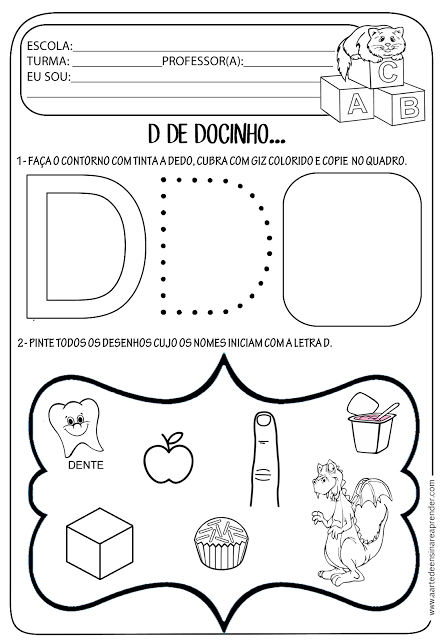 COPIE AQUI AS PALAVRAS QUE INICIAM COM A LETRA D NA ATIVIDADE ANTERIOR._____________________________________________________________________________________________EM SEU CADERNO PODE ESCREVER 3 LINHAS DESTA LETRA QUE ACABOU DE APRENDER.VAMOS APRENDER A FAZER A LETRA F, LIGUE OS TRAÇOS, MAS PRESTE ATENÇÃO NAS FLECHAS ELAS ESTÃO MOSTRANDO COMO TEM QUE FAZER. AJUDE SEU FILHO A LER O NOME DE CADA DESENHO.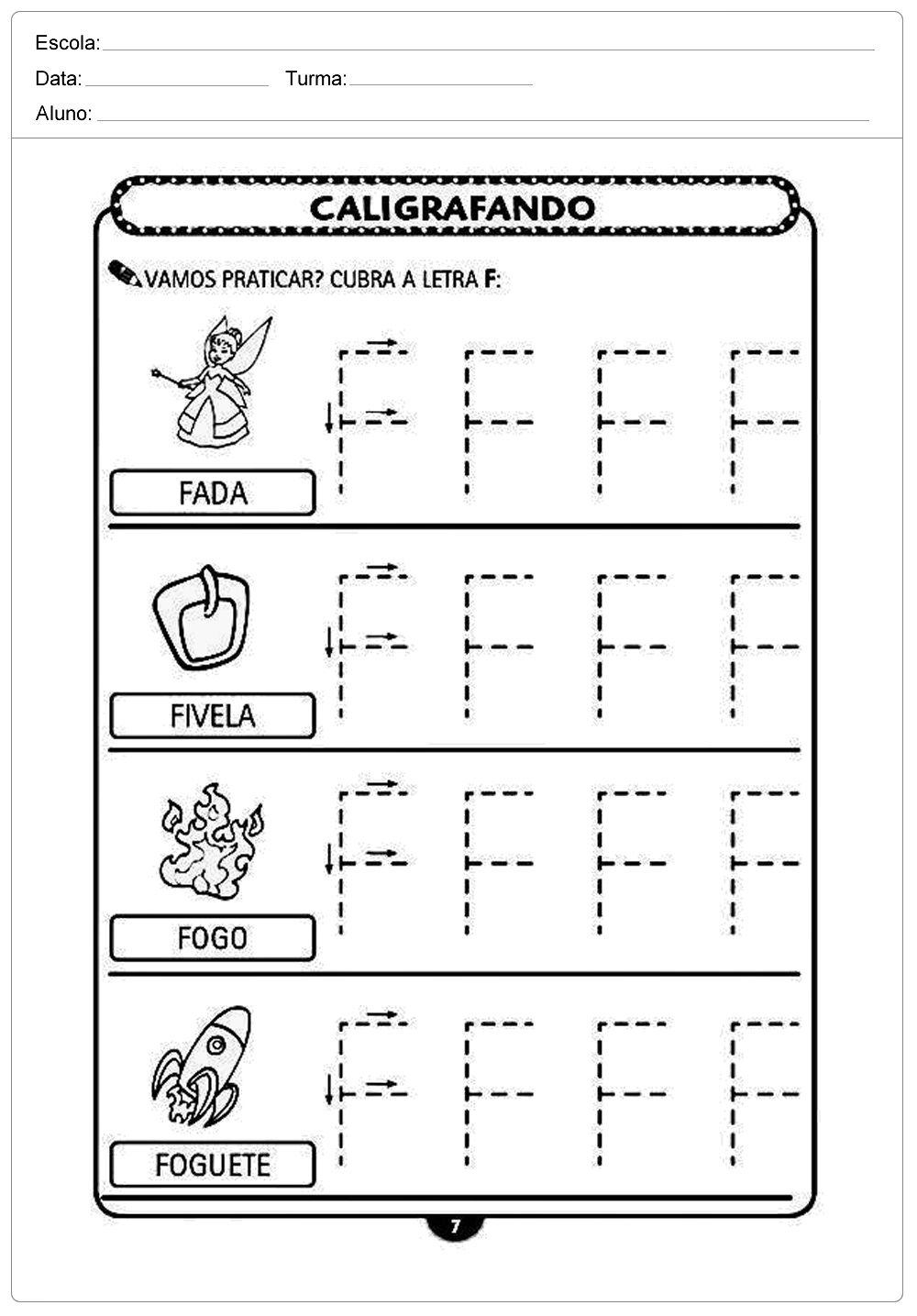 AGORA ESCREVA A LETRA PAR VER SE APRENDEU, A PROFESSORA JÁ INICIOU VOCÊ VAI ESCREVER ATÉ PREENCHER A LINHA. CAPRICHE!F – F – F - _________________________________________________________________________________F – F – F - _________________________________________________________________________________F – F – F - _________________________________________________________________________________F – F – F - _________________________________________________________________________________LEIA PARA SEU FILHO(A) O TEXTO.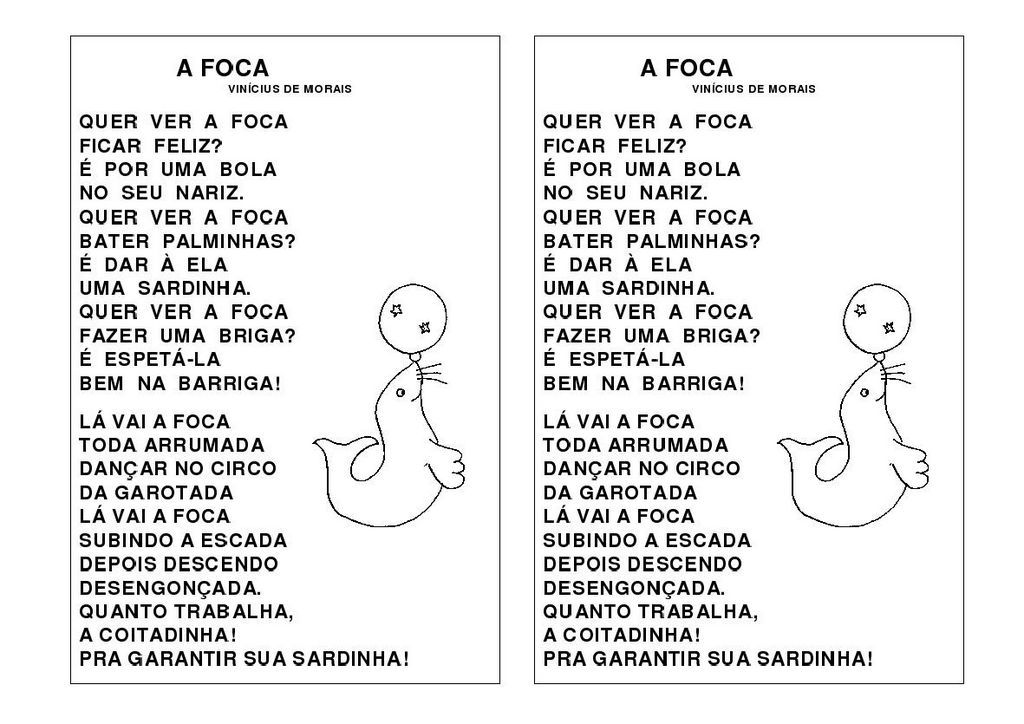 DEPOIS DE LER PARA SEU FILHO(A) PEÇA QUE ELE MOSTRE ONDE ESTÃO NO TEXTO AS PALAVRAS QUE INICIAM COM A LETRA F E COM UM LÁPIS COLORIDO PEÇA QUE ELE CIRCULE TODAS AS LETRINHAS F.ESPERO QUE GOSTEM DAS ATIVIDADES E APRENDAM BASTANTE.TENHAM UMA ABENÇOADA SEMANA. 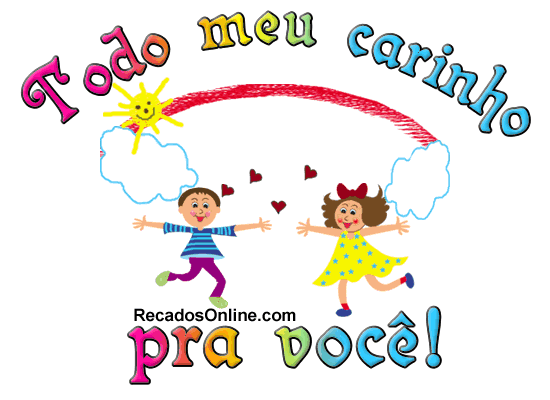 